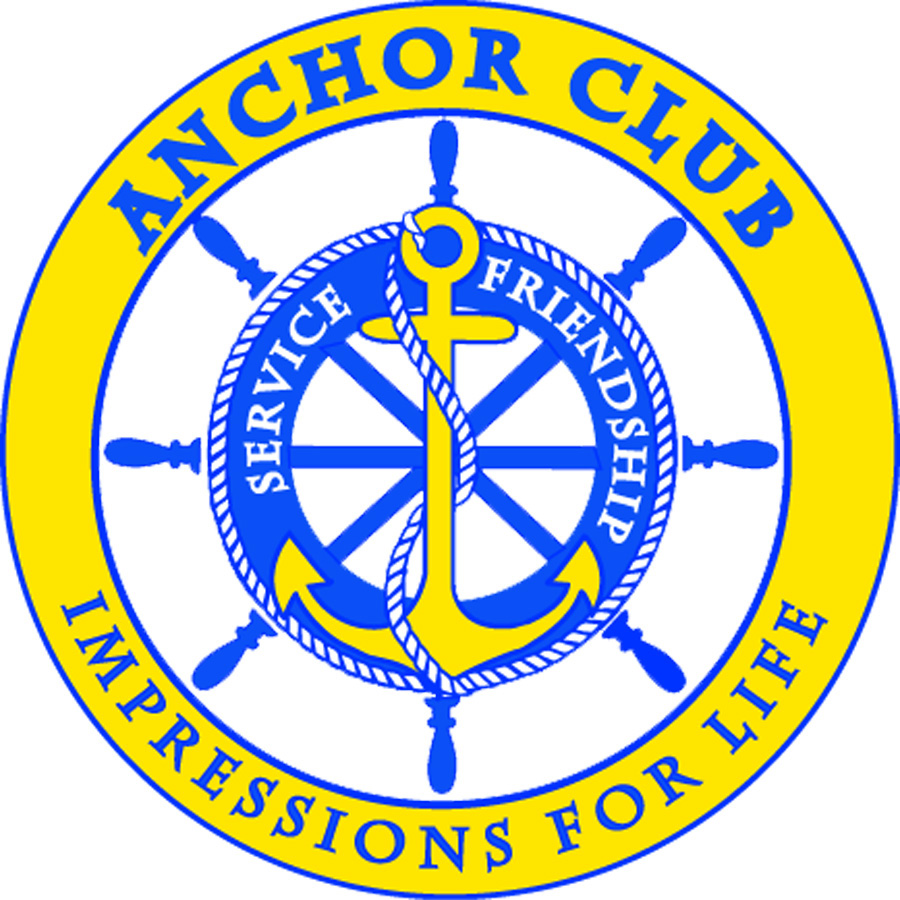 
Certificate of Membershipis an honored member ofAnchor Club Internationalin accordance with the Constitution and Bylaws of this organization and is entitled to all rights and privileges of membership.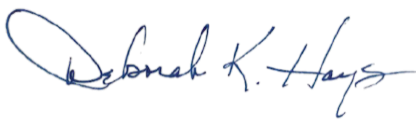 This    day of       2019  						                            2019-2020 Pilot International President Pilot International transforms communities by:Developing youth, providing service and education and uplifts families